FOR INTERNAL CANDIDATES ONLY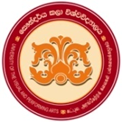 University of the Visual and Performing ArtsFORM OF APPLICATION FOR THE POST OF REGISTRAR01.	(a)	Name with initials			: 02.	(b)	Names denoted by initials		: 	           Whether Rev./Mr./Mrs./Miss	: 03.	(a)	Permanent Address			: (b)	Postal Address (If any)  		: 	(c)	Contact Telephone No.		: 	(d)	E-mail					: 	(Any changes of address should be communicated immediately)04.	National Identity Card No.			: 05.	(a)	Date of Birth				: 	(b)	Age as at the closing date of : applications	06.	Civil Status					:	Single / Married07.	Whether Citizen of Sri Lanka		: 	(State whether by decent or by registration)	If by registration give reference number & date	of certificate of citizenship08.	Education – Schools attended		:						From				To(1)(2)(3)	09.	Qualifications - (All qualifications to be considered should be indicated in the application)(a)	University Education:	(b)	Postgraduate Qualifications i.e. in the fields of Administration and Management:			(c) Memberships in relevant Professional Bodies10.	Training in the fields of Management and Administration and IT Qualifications:11.	Any other academic distinctions scholarships,		:	Medals, prizes etc. (indicate the Institution fromwhich such awards have been obtained)		12.	Research & Publications if any (If space is insufficient,	:	Please use a separate sheet of same size)13.	Highest examination passed in Sinhala/Tamil		: 14.	(a)	Present Occupation				1.	Post						: 	2.	Date of appointment to such post		: 	3.	Whether confirmed in the present post	: 4.  Place of work with the address		: 5. Salary scale of the post				:	       6. Present salary	:			  a. Basic Salary	: 							  b. Allowance	 	:(b) Previous appointments if any, with dates (in the capacity of Assistant              	      Registrar/Senior Assistant Registrar within the university system)     :            Special Notice: The service certificates should be attached in order to prove the service experience. The appointment letters will not be considered for service experience.15.	 (a) Period of experience gained in fields of Management and Administration as at      the closing date of applications relevant to the post applied	 : (b)	If you have obtained no-pay leave during this period, state reasons and the period of such leave		: 16. Particulars of bond obligations to Higher Educational Institutions/Institutes17.  (a) Whether you have earned all increments during your service in the university      system as Assistant Registrar/Senior Assistant Registrar to Deputy Registrar?		If, Not- Please provide detail	(b) Have you been imposed any disciplinary punishment during your service in the University System?		If, Yes- Please provide detail18. Extra-Curricular Activities		:I do hereby certify that particulars submitted by me in this application are true and accurate.                    I am aware that if any of these particulars are found to be false or inaccurate, I am liable to be disqualified before selection and to be dismissed without any compensation if the inaccuracy is detected after appointment.Date:………………………		                                ……………………………………Signature of applicantSpecial Note: Certified copies of all Relevant Certificates should be attached herewith.If given space is not adequate, applicants are instructed to use separate papers to fil respective details.CERTIFICATION OF THE ADMINISTRATIVE OFFICER IN CHARGE OF PERSONAL FILE Vice ChancellorUniversity of the Visual and Performing ArtsColombo 07I hereby certify that the particulars given in 01 to 17 of this application are correct according to the applicant’s personal file.Checked by:	…………………………                         …………………………………..		                                       Subject Clerk                                                    Signature                                                                                             Administrative officer in charge                                 of personal file RECOMMENDATION OF THE HEAD OF THE UNIVERSITY/INSTITUTIONI recommend the above application and agree/do not agree to release the applicant in case he/she is selected for the post applied.Date: ………………………				      ….….…………………………….			             Signature                                                                                              Chairman/ Vice-Chancellor/Secretary                                                                                               /Rector/ DirectorOfficial Rubber StampUniversityDegree/DiplomaClassDate of CommencementEffective DateNumber of Academic YearsUniversityPostgraduate Degree/DiplomaMain area of study i.e. Management/Administration/HRMBy course or by ResearchDate of CommencementEffective DateNumber of Academic YearsTitle of MembershipNature of MembershipProfessional BodyEffective Date/DurationFieldName of the training/ qualification obtainedMain areas covered in the training programeInstitutionEffective DateDurationManagement and AdministrationIT QualificationDepartment/IntuitionPostFromToDurationName of the Institutions/InstituteObligatory periodAmount due in Rupees